Проект “Родительский университет” реализуется в  рамках проекта "Секреты успешных родителей (семейное наследие, компетентность, совместный досуг)" (Фонд Президентских грантов) при поддержке ЯрГУ им. П.Г. Демидова - опорного ВУЗа области. Руководитель - д. пс. наук, профессор Клюева Надежда Владимировна. “Родительский университет” - цикл интерактивных лекций, посвященных вопросам родительства, семейных отношений. Лекторий направлен на развитие родительской компетентности, актуализации в обществе ценности семьи, ребенка, ответственного и позитивного родительства, а также обусловлен необходимостью просвещения родителей по вопросам воспитания детей.Просим оказать содействие в распространении информации среди родителей детей, посещающих образовательное учреждение.Место проведения: актовый зал ЯрГУ им. П.Г.Демидова (ул. Советская, 14, 2 этаж)Время проведения мероприятий: 18.30 - 19.30, последняя среда месяца.Вход свободный, записываться не нужно.28 февраля 2018 г., 18:30 — 19:30 
«Папа может! Отец и психологическое благополучие ребенка».Отец — значимая фигура в жизни человека. А освоение роли отца — важный и увлекательный процесс глубинных личностных изменений мужчины.На лекции мы рассмотрим:Какой путь проходит мужчина став отцом? Женщина беременна — что в это время происходит с мужчиной? Совместные роды: за и против Особенности влияния отца и матери на психологическое благополучие ребенка. Максимум пользы в любом возрасте.Особенности и тонкости отношений отца с дочерьми и сыновьями.Отец и дети в ситуации развода — как сохранить любовь? А если “нет отца”, как быть?Многоликие папы в современном российском обществе: что меняется и почему это хорошо.Проект реализуется с использованием гранта президента Российской Федерации на развитие гражданского общества, представленного фондом президентских грантов.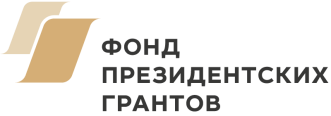 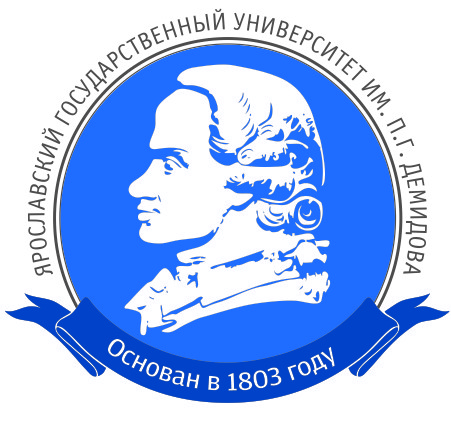 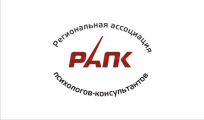 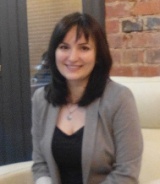 Ведущая: Тамара Юрьевна Кутукова, психолог-консультант, преподаватель кафедры консультационной психологии ЯрГУ им. П.Г. Демидова, член НП «Региональная ассоциация психологов-консультантов».